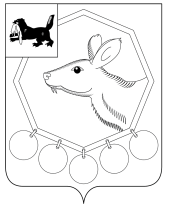                                          РОССИЙСКАЯ ФЕДЕРАЦИЯ                                            ИРКУТСКАЯ ОБЛАСТЬКОНТРОЛЬНО-СЧЕТНАЯ ПАЛАТА МУНИЦИПАЛЬНОГО ОБРАЗОВАНИЯ «БАЯНДАЕВСКИЙ РАЙОН»«28»   июня  2013 г.                                                                                                          № 9                           УТВЕРЖДАЮПредседательКонтрольно-счетной палатыДамбуев Ю.Ф.«28» июня 2013 г.ОТЧЕТО РЕЗУЛЬТАТАХ КОНТРОЛЬНОГО МЕРОПРИЯТИЯ         «Проверка законного и результативного (эффективного и экономного) использования средств областного бюджета, выделенных на реализацию мероприятий перечня проектов народных инициатив по подготовке к празднованию 75-летия Иркутской области за 2012 год, истекший период 2013 года.(наименование контрольного мероприятия)1.Основание для проведения контрольного мероприятия: Поручение председателя Контрольно-счетной палаты муниципального образования «Баяндаевский район» от 10.06.2013г. №5, пункт 16 плана проверок КСП области на II квартал 2013 года.   2.Предмет контрольного мероприятия: законное и результативное (эффективное и экономное) использование средств областного бюджета, выделенных на реализацию мероприятий перечня проектов народных инициатив по подготовке к празднованию 75-летия Иркутской области за 2012 год, истекший период 2013 года   3. Объект (объекты) контрольного мероприятия: администрация муниципального образования «Кырма».  4. Срок проведения контрольного мероприятия - с 24.06.2013г. по 28.06.2013г.  5. Цель контрольного мероприятия: Проверка соблюдения законодательства при использовании средств областного и местных бюджетов.  6. Проверяемый период деятельности: 2012 год истекший период 2013 года.  7. Краткая  характеристика  проверяемой  сферы  формирования  и использования муниципальных средств и деятельности объектов проверки    Полное наименование: Администрация муниципального образования «Кырма». Краткое наименование: Администрация МО «Кырма».Юридический адрес: 669124, Иркутская область, Баяндаевский район, с.Байша, ул. Центральная, 102.Почтовый адрес: 669124, Иркутская область, Баяндаевский район, с.Байша, ул. Центральная, 102.  Администрация МО «Кырма» имеет следующие реквизиты: ИНН 8502003225, КПП 850201001, ОГРН 1068506001046.         Проверка проведена с ведома главы МО «Кырма» Хушеева Василия Батюровича, в присутствии бухгалтера - финансиста Шунгуевой Светланы Григорьевны. В проверяемом периоде у администрации поселения имелся лицевой счет №04343014420 в отделении по Баяндаевскому району Управления Федерального Казначейства по Иркутской области.    8. По результатам контрольного мероприятия установлено следующее:  При Проверке законного и результативного (эффективного и экономного) использования средств областного бюджета, выделенных на реализацию мероприятий перечня проектов народных инициатив по подготовке к празднованию 75-летия Иркутской области за 2012 год установлено следующее.   Мероприятия перечня проектов народных инициатив по подготовке к празднованию 75-летия Иркутской области в МО «Кырма», выполнены в соответствии с вопросами местного значения определенными Федеральным законом «Об общих принципах организации местного самоуправления в Российской Федерации» от 06.10.2003г. №131-ФЗ в следующем  составе: - приобретение оргтехники для учреждений культуры;- приобретение теннисного стола и мебели для учреждений культуры;- приобретение светильников для уличного освещения.Однако не были приняты предусмотренные в соответствии с частью 1 и 2 статьи 86 Бюджетного кодекса РФ муниципальные правовые акты определяющие расходные обязательства по реализации мероприятий перечня проектов народных инициатив по подготовке к празднованию 75-летия Иркутской области за 2012 год в муниципальном образовании «Кырма»  т.е. не было принято решение Думы МО «Кырма» или постановление администрации МО «Кырма». В итоге в реестре расходных обязательств МО «Кырма»  суммы расходных обязательств по реализации мероприятий перечня проектов народных инициатив по подготовке к празднованию 75-летия Иркутской области за 2012 год были включены в реестр путем увеличения общей суммы по соответствующим разделам и подразделам бюджетной классификации.Следует отметить, что в нарушение п.5 ст. 87 Бюджетного кодекса РФ в муниципальном образовании «Кырма» отсутствует порядок ведения реестра расходных обязательств утвержденный администрацией муниципального образования «Кырма». В муниципальном образовании «Кырма» имелась потребность в реализации проектов народных инициатив по подготовке к празднованию 75-летия Иркутской области в 2012 году.Объекты на которые было определено использовать средства по реализации мероприятий перечня проектов народных инициатив по подготовке к празднованию 75-летия Иркутской области состоят в реестре муниципальной собственности поселения.Между министерством экономического развития и промышленности Иркутской области (далее – Министерство экономического развития) и администрацией МО «Кырма» заключено Соглашение №62-57-262/12 о предоставлении субсидий из областного бюджета бюджетам городских округов и поселений Иркутской области в целях софинансирования расходных обязательств по реализации мероприятий перечня проектов народных инициатив по подготовке к празднованию 75-летия Иркутской области. В соответствии с соглашением №62-57-262/12 финансирование из областного бюджета предусмотрено в сумме 173,0  тыс. руб., долевое софинансирование за счет средств местного бюджета в размере не менее 1 процента от общей суммы финансирования  реализации мероприятий перечня проектов народных инициатив по подготовке к празднованию 75-летия Иркутской области определенной в соглашении.Условия софинансирования, установленные п. 2.1.1. Порядка №180-пп, соблюдены (2,79 тыс. руб. или не менее 1 процента).        На реализацию  мероприятий перечня проектов народных инициатив по подготовке к празднованию 75-летия Иркутской области за 2012 год в муниципальном образовании «Кырма» всего было произведено расходов на сумму 175790,94 руб. в т.ч. 173000,00 руб. за счет средств областного бюджета и 2790,94 руб. за счет средств местного бюджета.Расходы на реализацию мероприятий перечня проектов народных инициатив по подготовке к празднованию 75-летия Иркутской области за 2012 год в муниципальном образовании «Кырма» были произведены по соответствующим кодам классификации операций сектора государственного управления. По приобретениям произведенным за счет средств по реализации мероприятий перечня проектов народных инициатив по подготовке к празднованию 75-летия Иркутской области за 2012 год в муниципальном образовании «Кырма» имеются необходимые первичные документы, а также имеется соответствующее отражение в регистрах бухгалтерского учета. Имущество приобретенное в ходе реализации проектов народных инициатив по подготовке к празднованию 75-летия Иркутской области за 2012 год включено в реестр муниципальной собственности. При Проверке законного и результативного (эффективного и экономного) использования средств областного бюджета, выделенных на реализацию мероприятий перечня проектов народных за истекший период 2013 года установлено.      По реализации мероприятий перечня проектов народных инициатив в 2013 году согласно протокола собрания граждан в деревне Кырма от 15.05.2013г. определены следующие проекты:- приобретение бурятских национальных костюмов;- приобретение бильярдного стола.Однако не были приняты предусмотренные в соответствии с частью 1 и 2 статьи 86 Бюджетного кодекса РФ муниципальные правовые акты определяющие расходные обязательства по реализации мероприятий перечня проектов народных инициатив в муниципальном образовании «Кырма» в 2013 году  т.е. не было принято решение Думы МО «Кырма» или постановление администрации МО «Кырма». В итоге в реестре расходных обязательств МО «Кырма»  суммы расходных обязательств по реализации мероприятий перечня проектов народных инициатив на 2013 год были включены в реестр путем увеличения общей суммы по соответствующим разделам и подразделам бюджетной классификации.  9. Выводы: 1. Поставленные цели проектов народных инициатив по подготовке к празднованию 75-летия Иркутской области за 2012 год в муниципальном образовании «Кырма» достигнуты, что свидетельствует об эффективном использовании бюджетных средств.10. Предложения:1. Направить представление в адрес главы администрации МО «Кырма» об устранении нарушений и соблюдении в дальнейшей деятельности бюджетного законодательства.Председатель КСП МО «Баяндаевский район»                                                        Дамбуев Ю.Ф.Инспектор                                                                                   Борхонов А.М.   